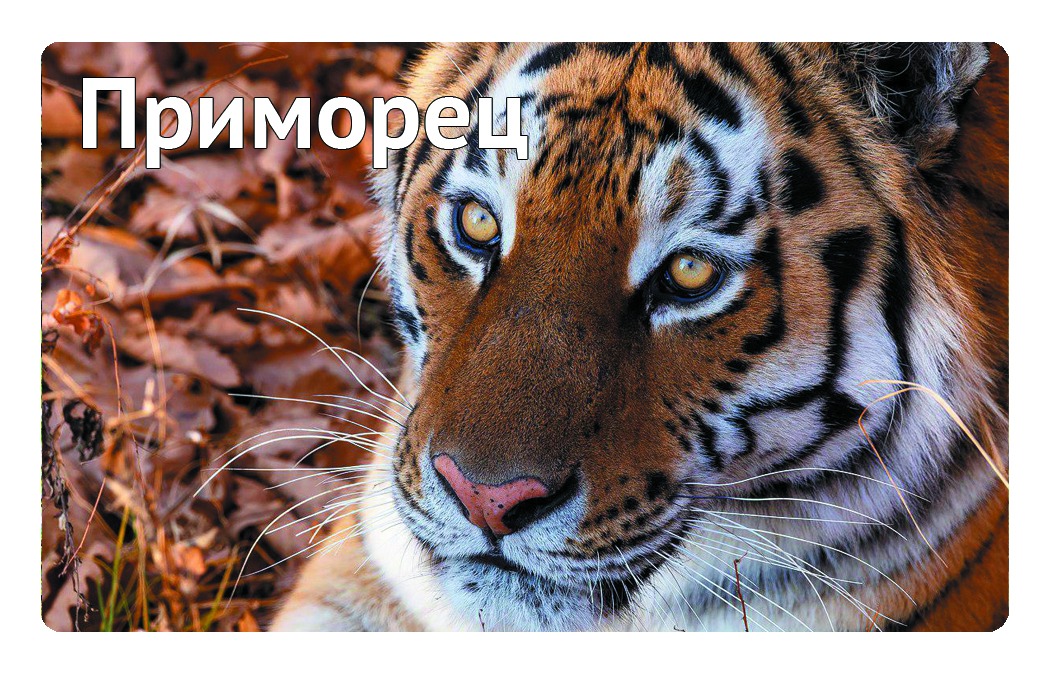 В Приморском крае запущен масштабный социальный проект «Карта «Приморец», основной целью которого является улучшение качества жизни жителей края, нуждающихся в социальной поддержке.Суть проекта – улучшение качества жизни жителей края, нуждающихся в социальной поддержке.Категории граждан  - инвалиды, дети-инвалиды, пенсионеры, имеющие звание «Ветеран труда»,  инвалиды войны, участники ВОВ и др.Функции Карты «Приморец» :-	функционал банковской карты национальной платёжной системы «МИР», куда происходит перечисление пенсии, различных мер социальной поддержки и компенсаций в денежном эквиваленте и других выплат;-	универсальный сервис использования программ лояльности участников проекта, таких как сети магазинов розничной торговли, аптечные сети, организации сферы услуг;-	функционал безналичной оплаты на транспорте, включая услуги по компенсации стоимости проезда для льготных категорий жителей края.Предприятия торговли –партнеры, осуществляющие деятельность на территории Партизанского    муниципального района :Индивидуальный предприниматель Геронимус А.А., магазин «Транзит»,                   пос. Волчанец, ул. Шоссейная, д.14 ( 5 наименований товара, скидка 5%);Общество с ограниченной ответственностью «Фортуна», аптека «36,60»,                    с. Владимиро – Александровское, ул. Комсомольская, д.101А;Полная информация о проектеСайт :  Правительство Приморского края /Органы власти/Органы исполнительной власти/Министерства/Министерство цифрового развития и связи Приморского края/Карта "Приморец")https://primorsky.ru/authorities/executive-agencies/departments/it/primorets